Equality Monitoring Form - Completion Guidance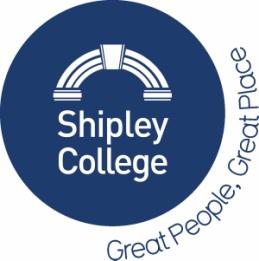 Why we need this information and why we are asking for it?Shipley College is actively committed to a policy of equality and opportunity for all through education and encourages applications from all genders, from members of ethnic minority groups and from people with disabilities.  In order to monitor the effectiveness of the College policy and the associated procedures, we invite all applicants to complete the form below. This allows us to build an accurate picture of the make-up of the workforce in encouraging equality and diversity.THIS SHEET IS FOR MONITORING PURPOSES ONLY.  IT IS REMOVED PRIOR TO THE SELECTION PROCESS.In completing this form, you will help us understand who we are reaching and how to better serve everyone in our community. You do have a right not to disclose the information; however, by doing so you may impact our ability to ensure equality of opportunity.Disability Confident Employer							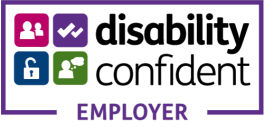 The Equality Act 2010 defines a person as disabled if they have a physical or mental impairment which has a substantial and long term (i.e. has lasted or is expected to last at least 12 months) adverse effect on one’s ability to carry out normal day-to-day activities. This definition includes conditions such as cancer, HIV, mental illness and learning disabilities. Guaranteed Interview SchemeShipley College is committed to the employment and career development of disabled people.  To demonstrate our commitment we use the Disability Symbol, which is awarded by the Employment Service.  As a symbol user we guarantee an interview to anyone with a disability whose application meets the essential selection criteria for the post.Data ProtectionThe information you provide is anonymous and will not be stored with any identifying information about you unless you are the successful candidate; in which case your form will be re-matched to your application form and stored on your personnel file in line with retention timescales. We may use anonymous statistics and data you have provided to have discussions but no information will be published or used in any way which allows any individual to be identified. All details are held in accordance with the General Data Protection Regulation (GDPR) 2018.The information that we need, as outlined in the Equality Act 2010, includes information about age, disability, gender reassignment, marital status, maternity, race, religious belief, sex, and sexual orientation. If you would like the form in an alternative format, or would like help in completing the form, please contact us using the details provided in the Application Information Pack.EQUALITY MONITORING FORM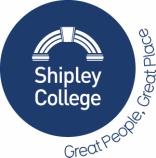 CONFIDENTIALEach individual application will be given a personal reference number which will enable us to maintain the confidentiality of your application.  We appreciate the time taken to complete this sheet to assist us in ensuring we fulfil our role as an Equal Opportunities Employer.Post TitleWhere did you see this post first advertised?Sex:		       Female                           Prefer not to say       Gender re-assignmentHave you gone through any part of a process (including thoughts or actions) to change from the sex you were described as at birth to the gender you identify with, or do you intend to? (This could include changing your name, wearing different clothes taking hormones or having any gender reassignment surgery).Yes  Age:Under 20                               50 – 59          Age:Under 20                               50 – 59          Age:Under 20                               50 – 59          Age:Under 20                               50 – 59          How would you describe your ethnic origin? (please tick)Asian or Asian British – BangladeshiMixed - White & Black African		Mixed - White & Black Caribbean	Asian or Asian British - any other 		                   Black or Black British - African		Black or Black British - Caribbean	Black or Black British – any other	Chinese					Mixed - White & Asian			How would you describe your ethnic origin? (please tick)Asian or Asian British – BangladeshiMixed - White & Black African		Mixed - White & Black Caribbean	Asian or Asian British - any other 		                   Black or Black British - African		Black or Black British - Caribbean	Black or Black British – any other	Chinese					Mixed - White & Asian			How would you describe your ethnic origin? (please tick)Asian or Asian British – BangladeshiMixed - White & Black African		Mixed - White & Black Caribbean	Asian or Asian British - any other 		                   Black or Black British - African		Black or Black British - Caribbean	Black or Black British – any other	Chinese					Mixed - White & Asian			How would you describe your ethnic origin? (please tick)Asian or Asian British – BangladeshiMixed - White & Black African		Mixed - White & Black Caribbean	Asian or Asian British - any other 		                   Black or Black British - African		Black or Black British - Caribbean	Black or Black British – any other	Chinese					Mixed - White & Asian			Do you consider yourself to have a disability according to the above definition?Yes, limited a lot  Further details:Do you consider yourself to have a health condition?Yes  Please advise how your disability and/or health condition impacts you carrying out day-to-day activities, and what impact it will have on your work?If you have a disability and/or health condition, are there any arrangements which we can make for you if you are called for an interview?If yes  please specify (e.g. parking, ground floor venue etc):    What is your sexual orientation? HetrosexualLesbian		Asexual 	Undecided	Do you consider yourself to have a disability according to the above definition?Yes, limited a lot  Further details:Do you consider yourself to have a health condition?Yes  Please advise how your disability and/or health condition impacts you carrying out day-to-day activities, and what impact it will have on your work?If you have a disability and/or health condition, are there any arrangements which we can make for you if you are called for an interview?If yes  please specify (e.g. parking, ground floor venue etc):    What is your sexual orientation? HetrosexualLesbian		Asexual 	Undecided	Do you consider yourself to have a disability according to the above definition?Yes, limited a lot  Further details:Do you consider yourself to have a health condition?Yes  Please advise how your disability and/or health condition impacts you carrying out day-to-day activities, and what impact it will have on your work?If you have a disability and/or health condition, are there any arrangements which we can make for you if you are called for an interview?If yes  please specify (e.g. parking, ground floor venue etc):    What is your sexual orientation? HetrosexualLesbian		Asexual 	Undecided	Do you consider yourself to have a disability according to the above definition?Yes, limited a lot  Further details:Do you consider yourself to have a health condition?Yes  Please advise how your disability and/or health condition impacts you carrying out day-to-day activities, and what impact it will have on your work?If you have a disability and/or health condition, are there any arrangements which we can make for you if you are called for an interview?If yes  please specify (e.g. parking, ground floor venue etc):    What is your sexual orientation? HetrosexualLesbian		Asexual 	Undecided	Signed:                                                                                                 DDate:If applying online please place a cross the box to indicate signature 	If applying online please place a cross the box to indicate signature 	If applying online please place a cross the box to indicate signature 	If applying online please place a cross the box to indicate signature 	